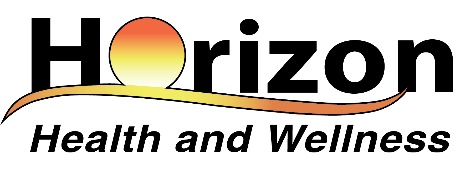 VOLUNTEER APPLICATIONEarth Heart Park and Community GardenHorizon Health and Wellness encourages the participation of volunteers who support our mission of enhancing the quality of life of the individuals, families, and communities we serve, and empowering people to attain their optimum potential. Your application information will be treated confidentially.Name: 	________________________________________________________________________________________Address: _______________________________________________________________________________________City: ________________________________________________ State: _______________ Zip: __________________Phone: 	______________________________________ Email: ____________________________________________Emergency Contact: _________________________ Relationship: ______________   Phone: _____________________Are you 18 years of age or older?   Yes ___   No ___Are you willing to obtain a fingerprint clearance card?   Yes ___	 No ___ Please indicate days and times you anticipate being available to volunteer:____________________________________________________________________________________________________________________________________________________________________________________________________________If selected to be a volunteer at Horizon Health and Wellness, I agree to conduct myself in accordance with the guidelines and information I am provided. I understand that I will be volunteering at my own risk and that the organization, its employees, and affiliates, do not assume responsibility for liability for any accident, injury, or health problem that may arise from my volunteer activity.  I agree that my volunteer activity is on a volunteer basis, and I am not eligible to receive any monetary payment or reward.Volunteer Applicant Signature: ______________________________________ Date: ________________